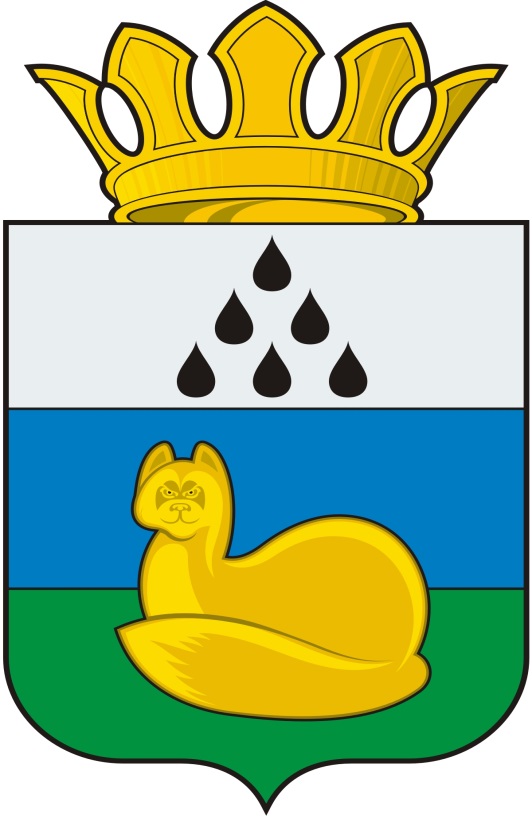 Администрация 
Уватского муниципального районаПостановление00 апреля 2024 г.	с. Уват	№ 000О внесении изменений в постановление администрации Уватского муниципального района от 30.03.2017 № 54 «О составе Комиссии по делам несовершеннолетних и защите их прав Уватского муниципального района»В соответствии с Федеральным законом от 24.06.1999 № 120-ФЗ «Об основах системы профилактики безнадзорности и правонарушений несовершеннолетних», постановлением Правительства Российской Федерации от 06.11.2013 № 995 «Об утверждении Примерного положения о комиссиях по делам несовершеннолетних и защите их прав», Законом Тюменской области от 06.10.2000 № 205 «О системе профилактики безнадзорности и правонарушений несовершеннолетних и защите их прав в Тюменской области», постановлением администрации Уватского муниципального района от 03.09.2015 № 143 «О Комиссии по делам несовершеннолетних и защите их прав Уватского муниципального района», Уставом Уватского муниципального района Тюменской области:1. Внести в постановление администрации Уватского муниципального района от 30.03.2017 № 54 «О составе Комиссии по делам несовершеннолетних и защите их прав Уватского муниципального района» (в редакции от 14.05.2019 №95, от 26.11.2019 №227, от 03.11.2020 №312, от 22.06.2021 №122, 30.11.2021 №225, 18.10.2022 №217, 28.02.2023 №065, 26.09.2023 №218) (далее по тексту – Постановление) следующие изменения:а) приложение к постановлению изложить в редакции согласно приложению к настоящему постановлению.2. Сектору делопроизводства, документационного обеспечения и контроля Аппарата Главы администрации Уватского муниципального района  (А.Ю. Васильева) настоящее постановление:а) обнародовать путем размещения на информационных стендах,   установленных администрацией Уватского муниципального района;б) направить для размещения на сайте Уватского муниципального района в сети «Интернет».3.  Настоящее постановление вступает в силу со дня его обнародования.4. Контроль за исполнением настоящего постановления возложить на   заместителя Главы администрации Уватского муниципального района, начальника Управления по социальным вопросам.Глава                                                                                                В.И. ЕлизаровПриложение к постановлению администрацииУватского муниципального районаот 00 апреля 2024 г. № 000СоставКомиссии по делам несовершеннолетних и защите их прав Уватского муниципального района1Шехирева Людмила НиколаевнаЗаместитель главы администрации Уватского муниципального района, начальник Управления по социальным вопросам, председатель Комиссии2Зеленская Наталья ВладиславовнаЗаведующий сектором обеспечения деятельности комиссии по делам несовершеннолетних и защите их прав  администрации Уватского муниципального района, заместитель председателя Комиссии3Соскина Елена СергеевнаСпециалист сектора по обеспечению деятельности комиссии по делам несовершеннолетних и защите их прав  администрации Уватского муниципального района, ответственный секретарь Комиссии4Тельнов Андрей ПетровичЗаместитель начальника Управления по социальным вопросам администрации Уватского муниципального района, секретарь Комиссии (на период отсутствия специалиста Сектора, ответственного секретаря Комиссии)5Левакина Ксения ВладимировнаСтарший инспектор Тобольского межрайонного филиала ФКУ УИИ УФСИН России по Тюменской области6Телегина Наталья ВалерьевнаГлавный врач государственного бюджетного учреждения здравоохранения Тюменской области «Областная больница №20» (с. Уват)7Огурцова Екатерина НиколаевнаДиректор автономного учреждения «Центр досуга и культуры Уватского муниципального района»8Софронов Василий ВикторовичДиректор муниципального автономного учреждения дополнительного образования «Детско-юношеская спортивная школа» Уватского муниципального района9Халиулин Евгений ВладимировичДиректор автономного учреждения «Центр физкультурно-оздоровительной работы Уватского муниципального района»10Попова Светлана ПавловнаДиректор автономного учреждения дополнительного образования «Центр дополнительного образования детей и молодежи» Уватского муниципального района11Слинкина Наталья АлександровнаДиректор автономного учреждения «Комплексный центр социального обслуживания населения Уватского муниципального района»12Золотавина Оксана ГеннадьевнаНачальник межрайонного управления социальной защиты населения (Уватский, Вагайский районы)13Корчемкина Ольга НиколаевнаГлавный специалист межрайонного управления социальной защиты населения (Уватский, Вагайский районы) сектора по опеке, попечительству и охране прав детства14Пилипчук Анатолий ГеннадьевичЗаместитель начальника отдела надзорной деятельности и профилактической работы по Уватскому, Вагайскому муниципальным районам, начальник отделения надзорной деятельности и профилактической работы УНД и ПР ГУ МЧС России о Тюменской области (по согласованию)15Белова Татьяна АлександровнаНачальник отделения государственного автономного учреждения Тюменской области Центр занятости населения г. Тюмени и Тюменского района по Уватскому району16Захарова Татьяна ВасильевнаРуководитель агентства комплексного сопровождения профилактики экстренной помощи семье и детям автономного учреждения «Комплексный Центр социального обслуживания населения Уватского муниципального района»17Кошелева Светлана ГеннадьевнаВедущий специалист Управления по социальным вопросам администрации Уватского муниципального района18Ковкова Татьяна НиколаевнаСтарший инспектор ГПДН ОУУП и ПДН ОМВД России по Уватскому району19Бабушкина Алена СергеевнаИнспектор ГПДН ОУУП и ПДН ОМВД России по Уватскому району20Скипин Дмитрий АлександровичЗаместитель руководителя следственного отдела по городу Тобольск Следственного Управления Следственного Комитета России по Тюменской области